Review of DRAFT 9-10-18   - Jean BPageComment1No change except for final date2I added Ron Miguel’s suggestion to add: “without the approval of the board”I accept the rest of the page3The text of board composition was voted on and approved a  board meeting on December 13, 2017.   I copied it below.  I think no changes are necessary and we should put the version 1.5 text back in.GBD Bylaws Version 1.5:4The first sentence belongs to section 5.3 and should be replaced by the text in Bylaws 1.5 BOARD COMPOSITION as described above.Green Space Advocates should not be”or at large”.  Green Space Advocate - The Green Space Advocate board seat is reserved formembers who have substantial experience advocating for environmentally sound land use including the areas:Park creation, upgrading, maintainingGreen Space creation, upgrading, maintainingWater and waste management, recycling, capturingProtecting and insuring Clean air5Accept as is6I changed “handled” to “determined“ in Section 6.4  I added “agenda” before a vote to section 7.3The rest of the page is ok with me.7Accept as is8I added Julie’s suggestion :“The treasurer shall insure that relevant GBD financial records are available for an annual audit or audit review prepared by an outside CPA.”All else if Ok9I added section 8.5-8.7 as requested at the last meeting.I accepted Julie’s recommendation and replaced “a purely “ with “in an “ in section 8.8Rest of it is OK with  me10Section 9.1 – I added as often as possibleI deleted “filling of any Board vacancies” and resolved Julies commentRest of the page is ok by me11OK12OK13OK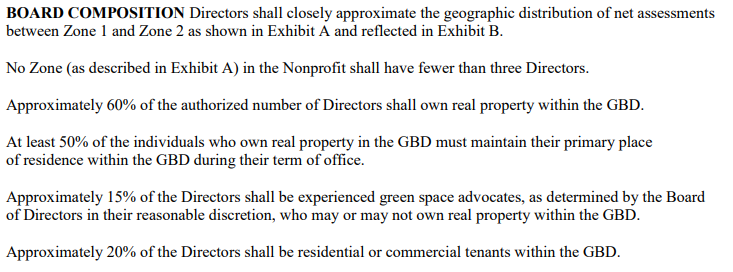 